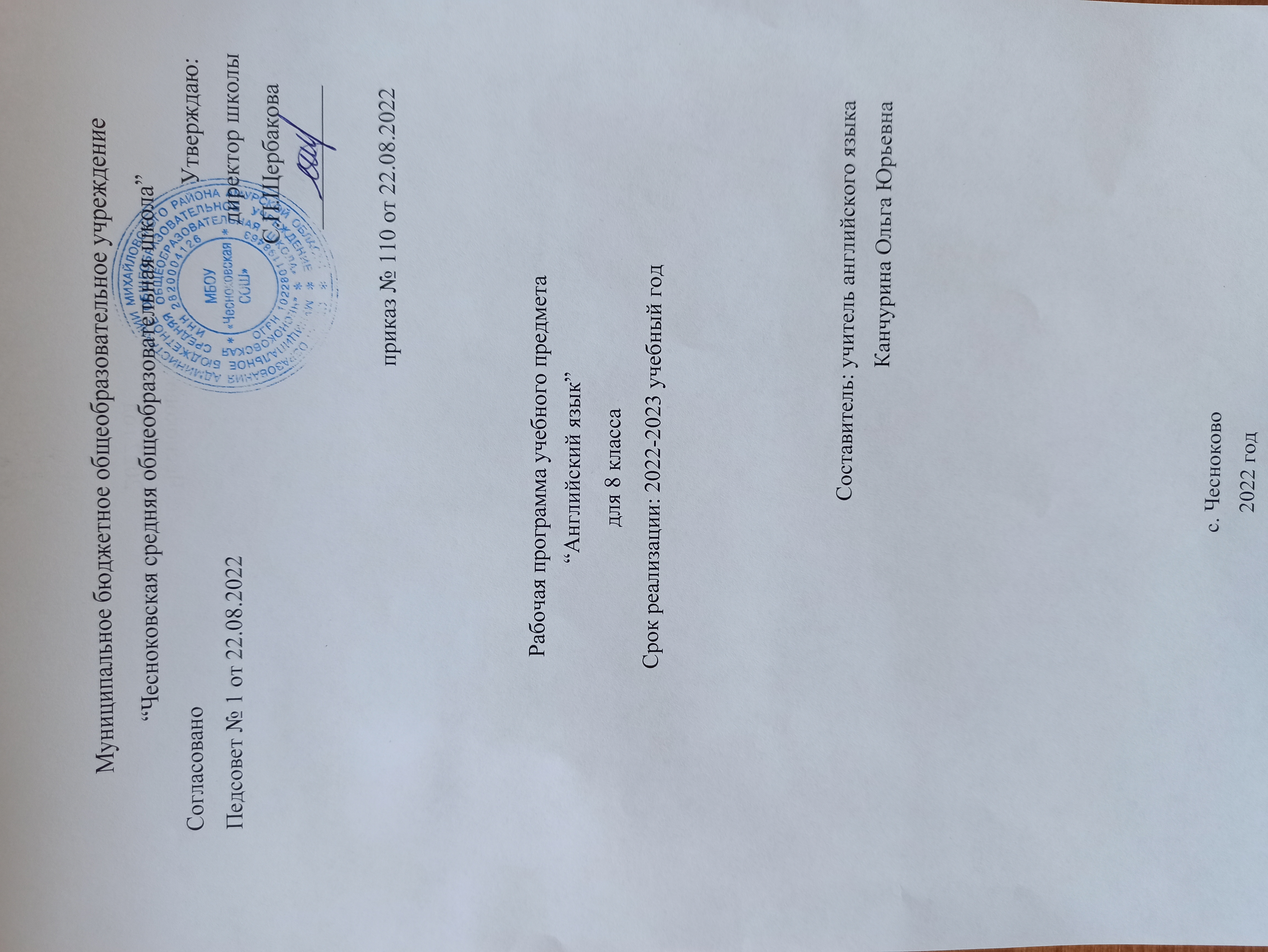 Пояснительная запискаРабочая программа по английскому языку для 8 класса составлена на основе Федерального государственного образовательного стандарта основного общего образования, авторской программы И. В. Ларионовой «Программы курса «Английский язык»  8-9 классы, учебника Ю.А.Комаровой, И.В.Ларионовой, К. Макбет «Английский язык 8». Москва: «Русское слово», .Цели обучения английскому языку:Изучения английского языка в 8 классе направлено на достижения следующих целей:развитие иноязычной коммуникативной компетенции в совокупности ее составляющих - речевой, языковой, социокультурной, компенсаторной, учебно-познавательной:речевая компетенция – развитие коммуникативных умений в четырёх основных видах речевой деятельности (говорении, аудировании, чтении и письме); языковая компетенция – овладение новыми языковыми средствами (фонетическими, орфографическими, лексическими, грамматическими) в соответствии с отобранными темами, сферами и ситуациями общения; освоение знаний о языковых явлениях изучаемого языка, разных способах выражения мысли в родном и изучаемом языке;социокультурная компетенция – приобщение учащихся к культуре, традициям и реалиям страны/стран изучаемого иностранного языка в рамках тем, сфер и ситуаций общения, отвечающих опыту, интересам, психологическим особенностям учащихся; формирование умения представлять свою страну, ее культуру в условиях иноязычного межкультурного общения;компенсаторная компетенция – развитие умений выходить из положения в условиях дефицита языковых средств при получении и передачи иноязычной информации;учебно-познавательная компетенция – развитие общих и специальных учебных умений; ознакомление с доступными учащимся способами и приемами самостоятельного изучения языков и культур, в том числе с использованием новых информационных технологий;развитие и воспитание у школьников понимания важности изучения иностранного языка в современном мире и потребности пользоваться им как средством общения, познания, самореализации и социальной адаптации; воспитание качеств гражданина и патриота; развитие национального самосознания, стремления к взаимопониманию между людьми разных сообществ, толерантного отношения к проявлениям иной культуры.Коммуникативная компетенция развивается в соответствии с отобранными для данной ступени обучения темами, проблемами и ситуациями общения в пределах следующих сфер общения: социально-бытовой, учебно-трудовой, социально-культурной.Предметное содержание программы Интересная жизнь. Знаменитости. Нобелевские лауреаты.Криминал. Преступления и преступники.Деньги, деньги, деньги! Покупки, карманные деньги.Экстремальные виды спорта. Досуг и увлечения. Спорт.Новые средства общения. Новые средства связи газеты и журналы, средства массовой информации (пресса, телевидение, радио, Интернет).Финальная граница. Туризм, космос, транспорт.Граждане мира. Путешествие по миру. Природа и проблемы экологии. Здоровый образ жизни.Права и обязанности. Душа и телоМежличностные взаимоотношения в семье, с друзьями, в школе; внешность и характеристики человека; досуг и увлечения (спорт, музыка, посещение кино/театра, дискотеки, кафе); молодежная мода.Школьное образование, школьная жизнь, изучаемые предметы и отношение к ним; международные школьные обмены; переписка; проблемы выбора профессии и роль иностранного языка.Страна и страна/страны изучаемого языка и родная страна, их культурные особенности (национальные праздники, знаменательные даты, традиции, обычаи), достопримечательности, путешествие по странам изучаемого языка и России; выдающиеся люди, их вклад в науку и мировую культуру;Тематическое планированиеПланируемые результаты обучения учащихсяВ результате изучения английского языка в 8 классе ученик долженЗнать/понимать:• основные значения изученных лексических единиц (слов, словосочетаний); основные способы словообразования (аффиксация, словосложение, конверсия);• особенности структуры простых и сложных предложений изучаемого иностранного языка; интонацию различных коммуникативных типов предложений;• признаки изученных грамматических явлений (видо-временных форм глаголов, модальных глаголов и их эквивалентов, артиклей, существительных, степеней сравнения прилагательных и наречий, местоимений, числительных, предлогов);• основные нормы речевого этикета (реплики-клише, наиболее распространенная оценочная лексика), принятые в стране изучаемого языка;• роль владения иностранными языками в современном мире, особенности образа жизни, быта, культуры стран изучаемого языка (всемирно известные достопримечательности, выдающиеся люди и их вклад в мировую культуру), сходство и различия в традициях своей страны и стран изучаемого языка;Уметь:• начинать, вести/поддерживать и заканчивать беседу в стандартных ситуациях общения, соблюдая нормы речевого этикета, при необходимости переспрашивая, уточняя;• расспрашивать собеседника и отвечать на его вопросы, высказывая свое мнение, просьбу, отвечать на предложение собеседника согласием/отказом, опираясь на изученную тематику и усвоенный лексико-грамматический материал;• рассказывать о себе, своей семье, друзьях, своих интересах и планах на будущее, сообщать краткие сведения о своем городе/селе, о своей стране и стране изучаемого языка;• делать краткие сообщения, описывать события/явления (в рамках пройденных тем), передавать основное содержание, основную мысль прочитанного или услышанного, выражать свое отношение к прочитанному/услышанному, давать краткую характеристику персонажей;• использовать перифраз, синонимичные средства в процессе устного общения.Календарно – тематическое планирование№ п/пНаименование разделов и темВсего часовИз нихИз нихПримечание№ п/пНаименование разделов и темВсего часовКонтрольные работыТестыПримечаниеПовторение71Интересная жизнь1012Криминал 1013Деньги, деньги, деньги!1114Экстремальные виды спорта1015Новые средства общения1116Финальная граница1117Граждане мира1018Права и обязанности1119Душа и тело114Итого10575№ п/пТема урокаКол часовДатаДата№ п/пТема урокаКол часовпланфактПовторение изученного в 7 классе (7 часов)Повторение изученного в 7 классе (7 часов)Повторение изученного в 7 классе (7 часов)Повторение изученного в 7 классе (7 часов)Повторение изученного в 7 классе (7 часов)1Вводный урок. Добро пожаловать в Соединенное Королевство!102.092Повторение изученной лексики в 7 классе.103.093Повторение грамматики: обороты there is/ are, вопрос. слова.106.094Повторение грамматики: Present Simple и наречия частоты109.095Формирование грамматических навыков: Present Continuous 110.096Развитие навыков письма. Местоимения.113.097Диалоги по теме: описание людей и мест.116.09Раздел 1. Интересная жизнь ( 10 часов)Раздел 1. Интересная жизнь ( 10 часов)Раздел 1. Интересная жизнь ( 10 часов)Раздел 1. Интересная жизнь ( 10 часов)Раздел 1. Интересная жизнь ( 10 часов)8Введение новой лексики на тему «Достижения». Ударение.117.099Прими вызов! Обучение чтению120.0910Формирование межпредметных навыков. История123.0911Грамматика 1: Present Simple и Present Continuous 124.0912Обучение аудированию127.0913Лексика по теме «Личные качества». Антонимы130.0914«Нобелевские лауреаты» Формирование устных навыков: приветствие.101.1015Введение и активизация лексики по теме «Достижения». Ударение в предл.104.1016Повторение лексики и грамматики по теме «Интересная жизнь».107.1017Проверочный тест № 1 по теме «Интересная жизнь»108.10Раздел 2. Криминал по ( 10 часов)Раздел 2. Криминал по ( 10 часов)Раздел 2. Криминал по ( 10 часов)Раздел 2. Криминал по ( 10 часов)Раздел 2. Криминал по ( 10 часов)18Введение и активизация новой лексики по теме «Криминал».111.1019Грамматика 1:Past Simple.114.1020Обучение чтению115.1021Фразовые глаголы. Аудирование 118.1022Чтение. Предупреждение преступления.121.1023Грамматика 2: Past Simple and Past Continuous122.1024Письмо. Доклад о событии125.1025Диалоги: спрашиваем направление.105. 1126Контрольная работа по теме «Криминал».108.1127Обобщающий урок. Повторение лексики и грамматики раздела111.11Раздел 3. Деньги, деньги, деньги! ( 11 часов)Раздел 3. Деньги, деньги, деньги! ( 11 часов)Раздел 3. Деньги, деньги, деньги! ( 11 часов)Раздел 3. Деньги, деньги, деньги! ( 11 часов)Раздел 3. Деньги, деньги, деньги! ( 11 часов)28Введение лексики по теме «Деньги».112.1129Введение страноведческой информации по теме «Деньги в мире».115.1130Формирование навыков чтения: «Одна красная скрепка».118.1131Совершенствование навыков устной речи. Работа с текстом Maths. Budget119.1132Грамматика: сравнительная и превосходная степени.122.1133Грамматика: степени сравнения.125.1134Введение и первичное закрепление слов too и not enough. 126.1135Развитие навыков устной речи по теме «Транжира ли вы?»129.1136Формирование грамматических навыков: местоимения  some, any, much, many.102.1237Проверочный тест № 2 по теме «Деньги, деньги, деньги!»103.1238Revision 1: аудирование, говорение, чтение106.1239Revision 1: грамматика109.12Раздел 4. Экстремальные виды спорта ( 10 часов)Раздел 4. Экстремальные виды спорта ( 10 часов)Раздел 4. Экстремальные виды спорта ( 10 часов)Раздел 4. Экстремальные виды спорта ( 10 часов)Раздел 4. Экстремальные виды спорта ( 10 часов)40Введение новых слов по теме «Экстрим».110.1241Грамматика 1: Present Perfect: отрицательная и вопросительная форма.113.1242Present Perfect116.1243Грамматика 2: прилагательные с окончанием –ed  и –ing.117.1244Развитие диалогических навыков. Диалог «Встречаем волонтеров».120.1245Интонация. Ведение блога.123.1246Советы во время несчастных случаев124.1247Монолог по теме «Экстремальные виды спорта».127.1248Повторение лексики и грамматики по разделу «Экстремальные виды спорта».110.0149Контрольная работа по теме «Экстремальный вид спорта».113.01Раздел 5. Новые средства массовой информации ( 11 часов)Раздел 5. Новые средства массовой информации ( 11 часов)Раздел 5. Новые средства массовой информации ( 11 часов)Раздел 5. Новые средства массовой информации ( 11 часов)Раздел 5. Новые средства массовой информации ( 11 часов)50Новая лексика по теме «Новые средства массовой информации».114.0151Совершенствование навыков чтения: текст «Революция рингтонов».117.0152Грамматика. Present Perfect – since, for, just.120.0153 «Вебсайты: за и против».121.0154A questionnaire.124.0155Грамматика 2: Present Perfect и Past Simple127.0156Культура сегодня. Журналы.128.0157Writing dossier.Обзор вебсайтов. 131.0158Повторение лексики и грамматики раздела.103.0259Проверочный тест № 3 по теме «Новые средства общения».104.0260Совершенствование навыков письма. Проведение работы над ошибками107.02Раздел 6.  Финальная граница ( 11 часов)Раздел 6.  Финальная граница ( 11 часов)Раздел 6.  Финальная граница ( 11 часов)Раздел 6.  Финальная граница ( 11 часов)Раздел 6.  Финальная граница ( 11 часов)61Введение новых слов по теме «Космос».110.0262Развитие навыков чтения: текст «Из Испании в открытый космос».111.0263Совершенствование произносительных навыков: звуки [u:], [au], [э], [эu]. Наука.114.0264Введение модальных глаголов: will, must.117.0265Выполнение упражнений на закрепление по теме «Модальные глаголы».118.0266Совершенствование навыков устной речи: выражение to be going to.121.0267Чтение по теме «Антарктика».124.0268Развитие диалогической речи по теме «Планы на будущее».125.0269Выполнение грамматических тестов по теме «Present Perfect».128.0270Введение страноведческой информации «США. Долина мертвых».102.0371Проверочный тест № 4 по теме «Финальная граница».106.03Раздел 7. Гражданин мира (10 часов)Раздел 7. Гражданин мира (10 часов)Раздел 7. Гражданин мира (10 часов)Раздел 7. Гражданин мира (10 часов)Раздел 7. Гражданин мира (10 часов)72Введение новой лексики по теме «Мировые войны».109.0373Совершенствование произносительных навыков: окончание –ing.110.0374Грамматика 1: second conditional. 113.0375Выполнение лексико-грамматических упражнений по теме «second conditional».116.0376Развитие навыков чтения: текст «Мировая ферма».117.0377Развитие навыков чтения: текст «Изменения в африканской деревне».120.0378Формирование лексических навыков: выражение мнения.103.0479Выполнение ЛГУ по теме «Гражданин мира». Аудирование.106.0480Повторение лексики и грамматики по разделу «Гражданин мира».107.0481Контрольная работа по теме «Гражданин мира».110.04Раздел 8. Права и обязанности (11 часов)Раздел 8. Права и обязанности (11 часов)Раздел 8. Права и обязанности (11 часов)Раздел 8. Права и обязанности (11 часов)Раздел 8. Права и обязанности (11 часов)82Лексика по теме «Права человека».113.0483Грамматика 1: глаголы have to, don’t have to.114.0484Развитие навыков монолога по теме «Не понимание родителей».117.0485Совершенствование навыков чтения: текст «Как быть аккуратным».120.0486Формирование навыков диалога «Молодежь и закон».121.0487Грамматика 1: модальные глаголы can, could, be allowed.124.0488Выполнение грамматических упражнений по теме «Модальные глаголы».125.0489Грамматика 2: структуры I agree, neither do I.127.0490Выполнение ЛГУ по теме «Права и обязанности».128.0491Повторение лексики и грамматики раздела. 104.0592Проверочный тест № 8 по теме «Права и обязанности»105.05Раздел 9. Душа и тело (11 часов)Раздел 9. Душа и тело (11 часов)Раздел 9. Душа и тело (11 часов)Раздел 9. Душа и тело (11 часов)Раздел 9. Душа и тело (11 часов)93Введение новой лексики по теме «Тело и душа».108.0594Активизация и первичное закрепление лексики по теме «Жестокость подростков»111.0595Развитие навыков чтения по теме «Жестокость подростков». 112.0596Грамматика 1. The Passive: Present Simple. 115.0597Грамматика «Суффиксы прилагательных».115.0598Грамматика 2. The Passive: Past Simple.118.0599Развитие навыков письма: выполнение ЛГУ.119.05100Формирование монологических навыков по теме «Душа и тело».122.05101Итоговая контрольная работа.125.05102Введение страноведческой информации: Парк Фандеберд. 126.05103Проектная работа129.05104Систематизация и обобщение изученного материала.1105Урок- викторина1